Disability Advisory Committee  Application Form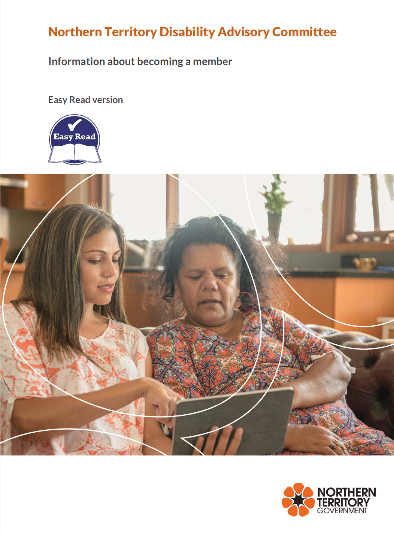 Your detailsName:			Date of birth:   Gender: Postal Address:	Telephone:			Mobile:				Email:			Do you live in the Northern Territory?     Yes      NoIf yes, please tell us where you live: Are there other places in the Northern Territory, where you have lived or that are important to you?  If yes, please tell us where:Do you have a disability?		  Yes   NoIf yes, does your disability affect your: body	 senses the way you think mental health Are you a carer of a person with disability?  Yes   NoWhat is your relationship to the person? Aboriginal and Torres Strait Islander Are you of Aboriginal and/or Torres Strait Islander decent? Yes, Aboriginal						 	 Yes, Torres Strait Islander   Both, Aboriginal and Torres Strait Islander No	 				Culturally and Linguistically Diverse (CALD) Do you speak English as a second language?   Yes      NoIf yes, what other language/s do you speak? Your experienceDo you have expertise and or lived experience with any of the following government service systems: NT Justice System, including courts, youth detention, prison and the   police NT Health System, including hospitals, Community Health Centres or other services that take care of your health NT Education System, the NT Education System, including schools and universities National Disability Insurance Scheme, for example if you are an NDIS participant Other please specify: Please tell us about your work, study, volunteering experience or other roles that you have had that will help you as a DAC member. InterestsPlease tell us about your interests and your involvement in the community. For example are you involved in any sports, hobbies, social activities or community groups? Please tell us about any leadership roles you have had.  For example if you have been part of a group or represented yourself or others in any forums. DAC Membership  Please tell us about what you think are important issues for people with disability?  Please tell us why you want to be on the DAC. What you would like the DAC to achieve? Roles and Responsibilities Have you read and understood the Terms of Reference for the DAC?  Yes   NoPlease tell us how long you would like to be a member for:   1 year    2 years   3  years    4 years   5 years    6 years Please tell us if you would like to be considered for a Chair or Vice-Chair position(s): Chair 	       	 Yes   No									Vice Chair 	 Yes   NoAvailability and support requirementsAre you able to attend face-to-face meetings? Yes  No	Are you able to dedicate time between meetings to do activities for the DAC? Yes  No	Please tell us about your support requirements to attend meetings, such as transport, support person, an interpreter or dietary requirements?Any other informationPlease include any other relevant information to support this application. Referees  Please provide the names and contact details of two referees who know about your experience, understanding and ability to be a community representative on disability access and inclusion in the Northern Territory.  Referees may be contacted to discuss your application. Referee one:Name:		Relationship to applicant:Telephone:			Mobile:			Email:			Referee two:Name:		Relationship to applicant:Telephone:			Mobile:			Email:Approval  Please sign below if you agree: to providing this application to the DAC Secretariat for consideration as a DAC Member; andthat the DAC Secretariat may keep your application for a period of two years for future DAC Member appointments. Applicants will be contacted to attend a face to face/telephone interview.Signature: _______________________		Date: _____________________The DAC Secretariat will accept referee applications completed on behalf of the applicant provided the applicant provides approval and the referee completes section below*. *Referee applicationsPlease provide information on how you have developed the application in consultation with applicant.  Referee Signature: _______________________		Date: ___________________Contact usWe will accept video or voice applications.Please return the completed form to the Office of Disability by email or post to the email/ address below. If you want more information on the application process or organise submitting a video or voice application please contact the DAC Secretariat on:  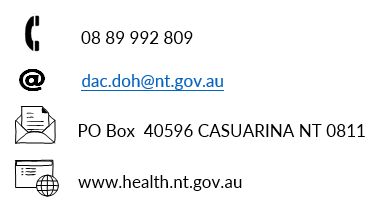 